XLII Finał Centralny Ogólnopolskiego
Turnieju Bezpieczeństwa w Ruchu Drogowym 
dla Uczniów Szkół Podstawowych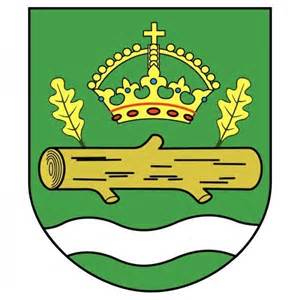 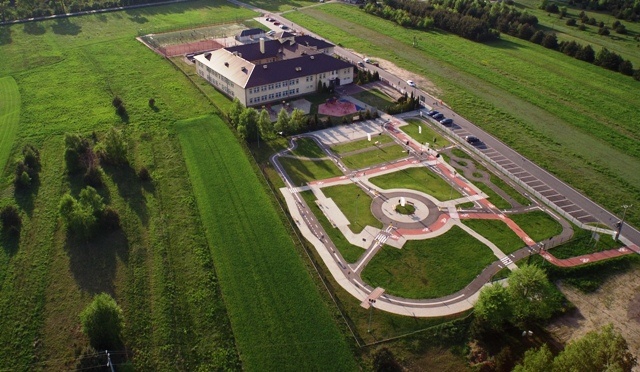 Zespół Szkolno-Przedszkolny w Mikluszowicach - Gmina Drwinia
4-6 czerwca 2019 r.Przebieg Finału:04.06.2019- 15.00 - 18.00 zakwaterowanie drużyn - Hotel "Nowa Bochnia",
                           ul. Księcia. Józefa Poniatowskiego 24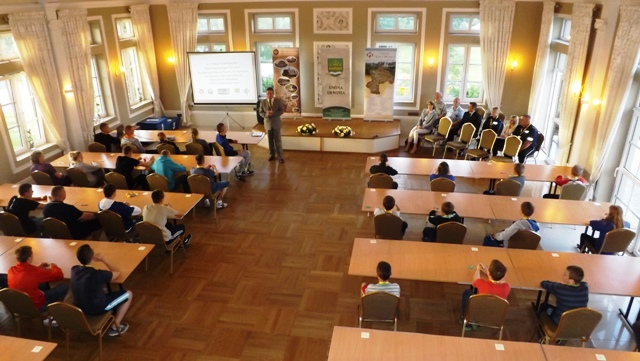 - 18.00 - 19.00 obiadokolacja- 19.00 - 20.30 Uroczyste otwarcie Finału Centralnego Ogólnopolskiego Turnieju  
                           Bezpieczeństwa w Ruchu Drogowym                           odprawa i losowanie numerów startowych05.06.2019- 7.00 - 8.00 śniadanie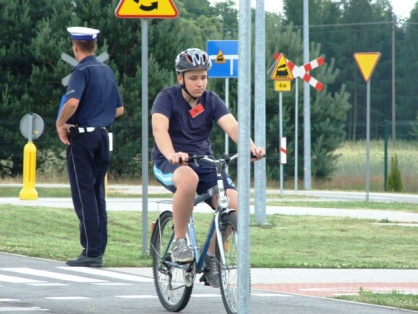 - 8.00 - 8.45 rozwiązywanie testów wiedzy z zakresu przepisów ruchu drogowego- 10.00 - 15.30 konkurencje sprawnościowe w Kopalni Soli w Bochni:                           I grupa ( Rowerowy Tor Przeszkód i Pierwsza Pomoc 
                             Przedmedyczna)                          II grupa ( zwiedzanie Kopalni)- 17.00 - 18.30 zajęcia rekreacyjne06.06.2019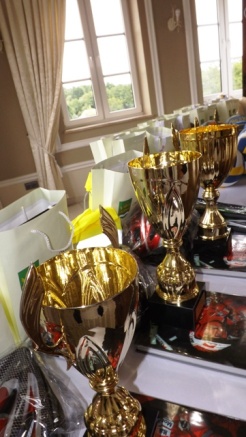 - 7.00 - 8.30 śniadanie i wykwaterowanie- 9.00 - 12.00 konkurencje na Miasteczku Komunikacyjnym w Mikluszowicach                        I grupa - zajęcia rekreacyjne i pokazy modelarstwa lotniczego                        II grupa – Miasteczko Ruchu Drogowego- 12.00 - 13.00 obiad	- 14.00 - 15.00 Uroczyste zakończenie Finału i rozdanie nagród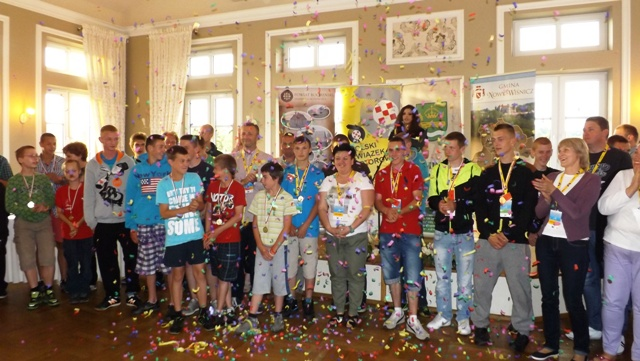 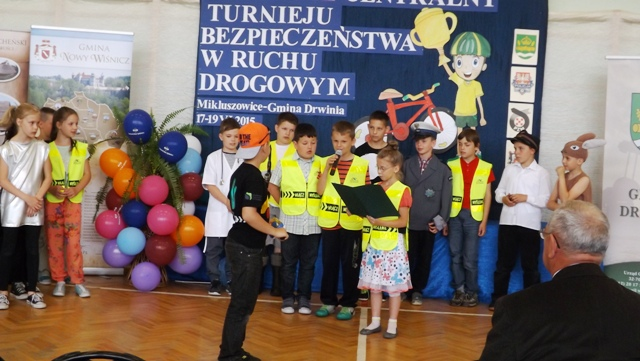 Kilka słów o Turnieju BRDOgólnopolski Turniej Wiedzy o Bezpieczeństwie Ruchu Drogowego, organizowany jest w szkołach podstawowych dla uczniów klas 4-6 (I grupa) oraz klas 7,8 oraz III gimnazjum (II grupa). Organizatorami konkursu są: Polski Związek Motorowy, Policja, wybrane szkoły.Drużyny BRD muszą wykazać się wiedzą i umiejętnościami w zakresie:- przepisów ruchu drogowego- umiejętności poruszania się po drogach (konkurencja przeprowadzana na miasteczku ruchu drogowego)- sprawności jazdy na rowerze (rowerowy tor przeszkód)- pierwszej pomocy przedmedycznejTurniej ma charakter wieloetapowy. Najpierw odbywają się eliminacje szkolne, następnie międzyszkolne, powiatowe, wojewódzkie, a w ostatnim etapie organizowany jest finał ogólnopolski, podczas którego zostaje wyłoniona najlepsza drużyna BRD w Polsce.Cele przedsięwzięciaCelem turnieju jest podnoszenie kultury w zakresie ruchu drogowego społeczeństwa i działanie na rzecz poprawy stanu bezpieczeństwa na drogach, w tym bezpieczeństwa młodzieży szkolnej poprzez: upowszechnianie zasad i przepisów ruchu drogowego, kształtowanie nawyków właściwego zachowania się na drodze, zarówno w charakterze pieszych jak
 i kierujących, popularyzowanie podstawowych zasad i umiejętności udzielania pierwszej pomocy przedlekarskiej, propagowanie roweru jako środka transportu, a także rekreacji i sportu, inspirowanie uczniów i nauczycieli do podejmowania działań na rzecz bezpieczeństwa 
w ruchu drogowym.Miasteczko Ruchu Drogowego w Mikluszowicach 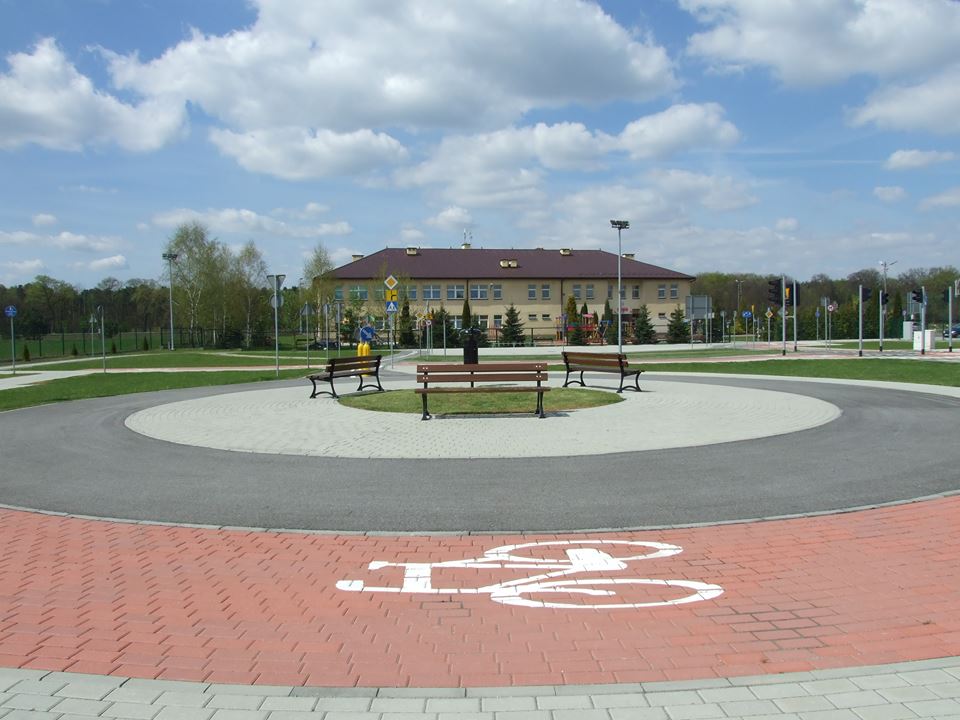 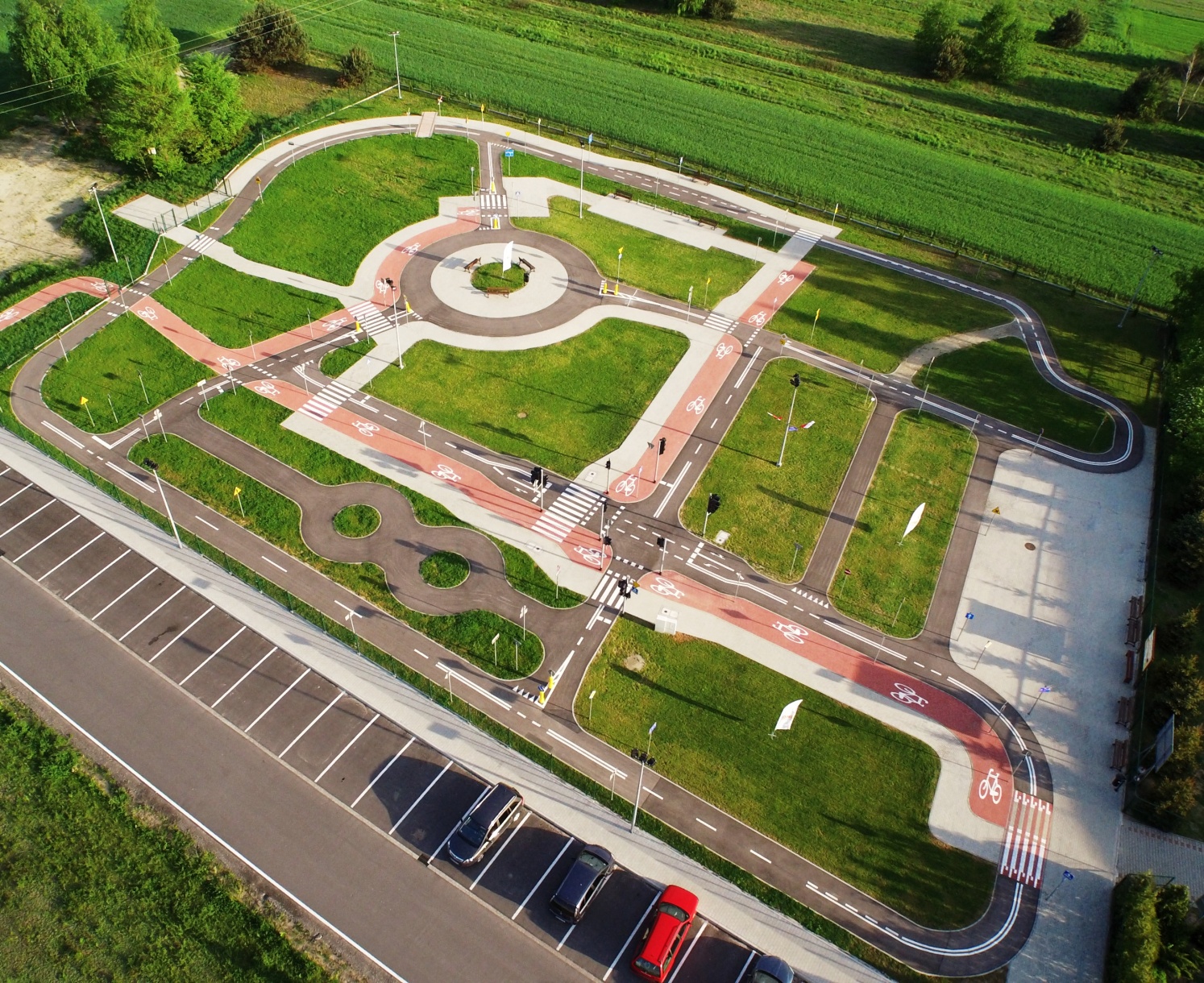 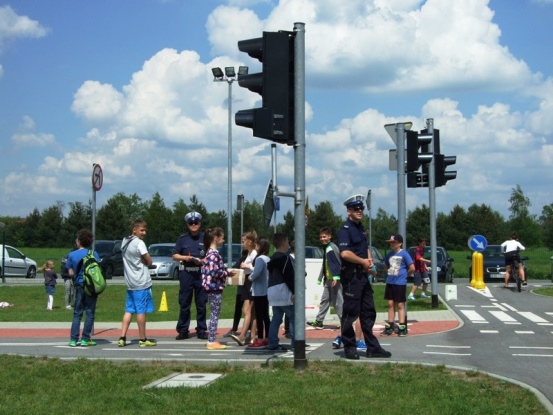 _____________________________________Zespół Szkolno-Przedszkolny w Mikluszowicach
Mikluszowice 228, 32 – 708 Dziewin, Gmina Drwinia
tel. 12 28 17 123www.mikluszowice.plpspmikluszowice@poczta.fm